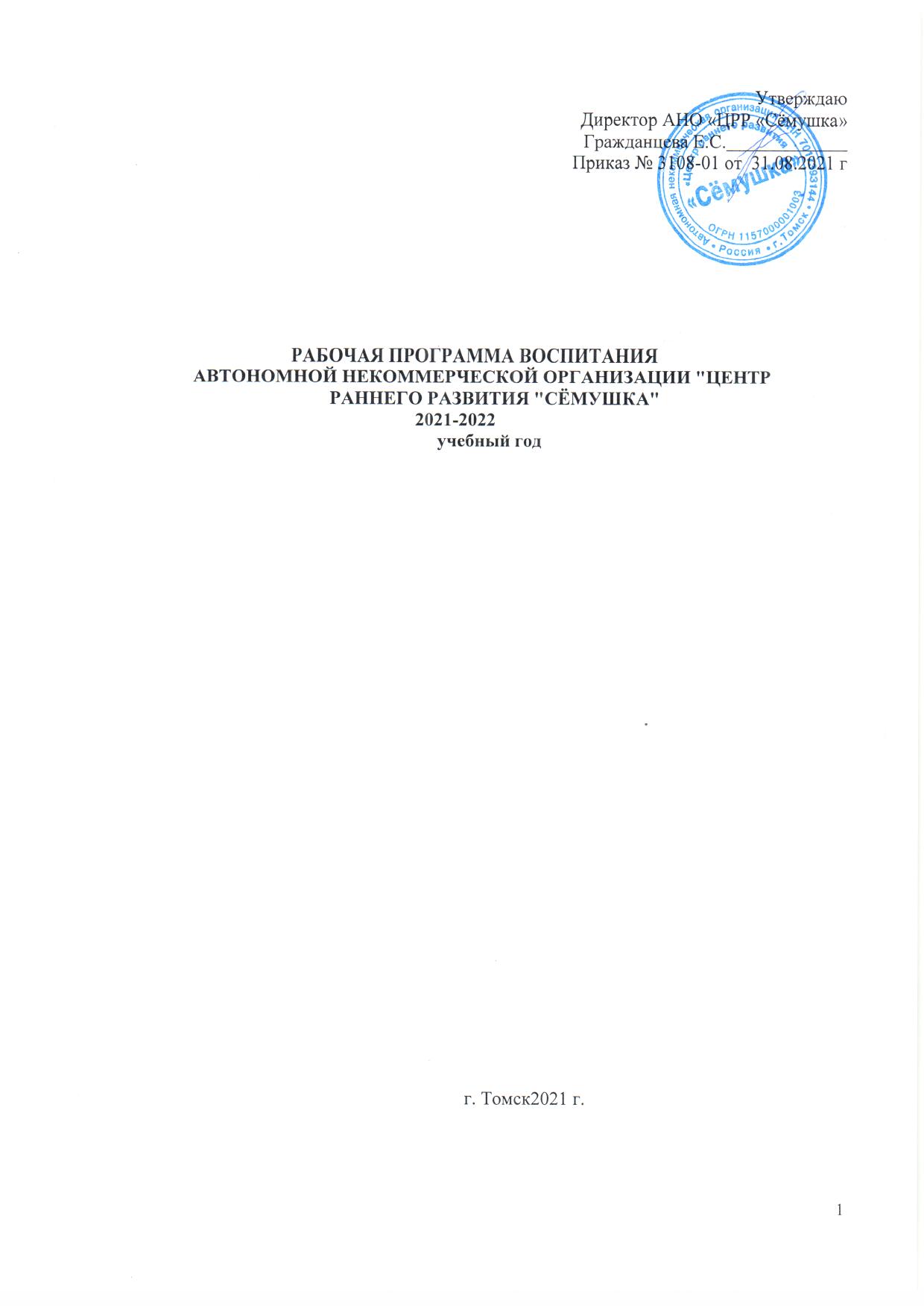 СТРУКТУРА ПРОГРАММЫРАЗДЕЛ 1. ЦЕЛЕВОЙРАЗДЕЛ 2. СОДЕРЖАТЕЛЬНЫЙРАЗДЕЛ 3. ОРГАНИЗАЦИОННЫЙПРИЛОЖЕНИЯКалендарный план воспитательной работы в 1 младшей группе на 2021-2022 учебный год.Материально-техническое обеспечениеРАЗДЕЛ 1. ЦЕЛЕВОЙПояснительная запискаРабочая образовательная программа разработана на основе примерной общеобразовательной программы «От рождения до школы.» (Под редакцией Н.Е. Вераксы Т.С., Комаровой, М.А.Васильевой. 4-е издание переработанное- МОЗАЙКА-СИНТЕЗ 2017-308 с.). Данная программа обеспечивает развитие детей в возрасте от 2-3 лет с учётом их возрастных и индивидуальных особенностей по основным направлениям: физическому; социально-коммуникативному; познавательному; художественно-эстетическому, речевому направлению.Программа определяет содержание и организацию образовательного процесса для детей от 2 до 4 лет, направлена на формирование общей культуры, развитие физических интеллектуальных и личностных качеств, сохранение и укрепление здоровья детей.Срок реализации программы – 1 год (2021-2022 учебный год.)Рабочая программа предназначена для детей 2-4 лет и рассчитана на 36 недель, что соответствует перспективному планированию по программе дошкольного образования «От рождения до школы» под ред. Н.Е. Вераксы, Т.С. Комаровой, М.А. Васильевой.Цели и задачи программы.Цели и задачи программы — создание благоприятных условий для полноценного проживания ребенком дошкольного детства, формирование основ базовой культуры личности, всестороннее развитие психических и физических качеств в соответствии с возрастными и индивидуальными особенностями, подготовка к жизни в современном обществе, к обучению в школе, обеспечение безопасности жизнедеятельности дошкольника.Эти цели реализуются в процессе разнообразных видов детской деятельности: игровой,коммуникативной, трудовой, познавательно-исследовательской, продуктивной, музыкально- художественной, чтения.Для достижения целей Программы первостепенное значение имеют:охрана и укрепление физического и психического здоровья детей, в том числе их эмоционального благополучия;обеспечение равных возможностей полноценного развития каждого ребёнка в периоддошкольного детства независимо от места проживания, пола, нации, языка, социального статуса, психофизиологических особенностей (в том числе ограниченных возможностей здоровья);обеспечение преемственности основных образовательных программ дошкольного и начального общего образования;создание благоприятных условий развития детей в соответствии с их возрастными ииндивидуальными особенностями и склонностями развития способностей и творческого потенциала каждого ребёнка как субъекта отношений с самим собой, другими детьми, взрослыми и миром;объединение обучения и воспитания в целостный образовательный процесс на основе духовно-нравственных и социокультурных ценностей и принятых в обществе правил и норм поведения в интересах человека, семьи, общества;формирование общей культуры личности воспитанников, развитие их социальных, нравственных, эстетических, интеллектуальных, физических качеств, инициативности, самостоятельности и ответственности ребёнка, формирования предпосылок учебнойдеятельности;обеспечение вариативности и разнообразия содержания образовательных программ и организационных форм уровня дошкольного образования, возможности формирования образовательных программ различной направленности с учётом образовательных потребностей и способностей воспитанников;формирование социокультурной среды, соответствующей возрастным, индивидуальным, психологическим и физиологическим особенностям детей;обеспечение психолого-педагогической поддержки семьи и повышения компетентности родителей в вопросах развития и образования, охраны и укрепления здоровья детей;определение направлений для систематического межведомственного взаимодействия, а также взаимодействия педагогических и общественных объединений (в том числе сетевого).Методологические основы и принципы построения программы воспитанияПрограмма построена на позициях гуманно-личностного отношения к ребенку и направлена на его всестороннее развитие, формирование духовных и общечеловеческих ценностей, а такжеспособностей и интегративных качеств. Принципы программы:соответствует принципу развивающего образования, целью которого является развитие ребенка;сочетает принципы научной обоснованности и практической применимости;обеспечивает единство воспитательных, развивающих и обучающих целей и задач процесса образования детей дошкольного возраста, в ходе реализации которых формируются такиекачества, которые являются ключевыми в развитии дошкольников;строится с учетом принципа интеграции образовательных областей в соответствии с возрастными возможностями и особенностями детей, спецификой и возможностями образовательных областей;основывается на комплексно-тематическом принципе построения образовательного процесса;предполагает построение образовательного процесса на адекватных возрасту формах работы с детьми. Основной формой работы с дошкольниками и ведущим видом их деятельностиявляется игра;строится на принципе культуросообразности. Реализация этого принципа обеспечивает учет национальных ценностей и традиций в образовании, восполняет недостатки духовно- нравственного и эмоционального воспитания.Программа воспитания построена на основе ценностного подхода, предполагающего присвоение   ребенком   дошкольного   возраста   базовых   ценностей и опирается на следующие принципы: Принцип гуманизма (гуманности). Каждый ребенок имеет право на признание его в обществе как личности, как человека, являющегося высшей̆ ценностью, уважение к его персоне, достоинству, защита его прав на свободу и развитие. Принцип субъектности   и   личностно-центрированного   подхода.   Развитие и воспитание личности ребенка как субъекта собственной жизнедеятельности. Принцип интеграции образовательного процесса. Комплексный и системный подходы к содержанию и организации образовательного процесса. В основе систематизации содержания работы лежит идея развития базиса личностной культуры, духовное развитие детей во всех сферах и видах деятельности. Принцип ценностного единства и совместности. Единство ценностей и смыслов воспитания, разделяемых всеми участниками образовательных отношений, содействие, сотворчество и сопереживание, взаимопонимание и взаимное уважение. Принцип возрастносообразности. Содержание и методы воспитательной работы должны соответствовать возрастным особенностям ребенка. Принцип индивидуально-дифференцированного подхода. Индивидуальный подход к детям с учетом возможностей, индивидуального темпа развития, интересов. Дифференцированный подход реализуется с учетом семейных, национальных традиций и т.п. Принцип культуросообразности. Воспитание основывается на культуре и традициях России, включая культурные особенности региона. Принцип следования нравственному примеру. Пример как метод воспитания позволяет расширить нравственный опыт ребенка, побудить его к внутреннему диалогу, пробудить в нем нравственную рефлексию, обеспечить возможность выбора при построении собственной системы ценностных отношений, продемонстрировать ребенку реальную возможность следования идеалу в жизни. Принцип безопасной жизнедеятельности. Защищенность важных интересов личности от внутренних и внешних угроз, воспитание через призму безопасности и безопасного поведения. Принцип совместной деятельности ребенка и взрослого. Значимость совместной деятельности взрослого и ребенка на основе приобщения к культурным ценностям и их освоения. Принцип инклюзии. Все участники воспитательного процесса доброжелательно, конструктивно   и   эффективно   взаимодействуют   с   другими   людьми,   в   том   числе, с представителями различных культур, возрастов, людей с ОВЗ. Принцип уклада. Содержание воспитательной работы определяется укладом образовательной организации: среда, общность, деятельность и события. 1.4.Воспитывающая среда, уклад и общность дошкольной образовательной организацииКонструирование воспитательной среды дошкольной образовательной организации строится на основе следующих элементов: социокультурный контекст, социокультурные ценности, уклад, воспитывающая среда, общность, деятельность и   событие. Каждая из этих категорий обеспечивает целостность содержания и имеет свое наполнение для решения задач воспитания и становления личности ребенка. Социокультурный контекст – это социальная и культурная среда, в которой человек растет и живет, а также включает влияние, которое среда оказывает на его идеи и поведение. Социокультурные ценности – это основные жизненные смыслы, определяющие отношение человека к окружающей действительности и детерменирующие основные модели социального поведения, которыми руководствуется человек в повседневной жизни и деятельности. Социокультурные ценности являются определяющей структурно- содержательной основой программы воспитания. Уклад – это система отношений в образовательной организации сложившаяся на основе нравственно-ценностных идеалов, традиций и характера организации различных воспитательных процессов. Уклад основан на социокультурном контексте; определяет смысл, стиль и характер взаимоотношений в ОО. Уклад всегда основывается на человеческой культуре, поэтому объединяет в себе устоявшийся порядок жизни, общественный договор, нормы и правила, традиции, психологический климат (атмосферу), безопасность и систему ценностей дошкольного воспитания. Воспитывающая среда – это совокупность окружающих ребенка социально- ценностных обстоятельств, влияющих на его личностное развитие и содействующих его включению в современную культуру. Воспитывающая среда определяется, с одной стороны, целями и задачами воспитания, с другой – культурными ценностями, образцами и практиками. В этом контексте,    основными     характеристиками     среды     являются     ее     насыщенность и структурированность. Воспитывающая среда строится по трем линиям: «от взрослого», который создает предметно-пространственную среду, насыщая ее ценностями и смыслами; «от совместности ребенка и взрослого»: воспитывающая среда, направленная на взаимодействие ребенка и взрослого, раскрывающего смыслы и ценности воспитания; «от ребенка»: воспитывающая среда, в которой ребенок самостоятельно творит, живет и получает опыт позитивных достижений, осваивая ценности и смыслы, заложенные взрослым. Цели и задачи воспитания реализуются во всех видах деятельности дошкольника, обозначенных в ФГОС ДО. Все виды детской деятельности опосредованы разными типами активностей: предметно-целевая (виды деятельности, организуемые взрослым, в которых он открывает ребенку смысл и ценность человеческой деятельности, способы ее реализации совместно с родителями, воспитателями, сверстниками); культурные практики (активная, самостоятельная апробация каждым ребенком инструментального   и   ценностного   содержаний,   полученных   от   взрослого и способов их реализации в различных видах деятельности через личный опыт); свободная инициативная деятельность ребенка (его спонтанная самостоятельная активность, в рамках которой он реализует свои базовые устремления: любознательность, общительность, опыт деятельности на основе усвоенных ценностей). Общность – это качественная характеристика любого объединения людей, определяющая степень их единства и совместности, для которой характерно содействие друг другу, сотворчество и сопереживание, взаимопонимание и взаимное уважение, наличие общих симпатий, ценностей и смыслов. Понятие общность основывается на социальной ситуации развития ребенка, которая представляет собой исходный момент для всех динамических изменений, происходящих в   развитии   в   течение   данного   периода.   Она   определяет   целиком и полностью те формы и тот путь, следуя по которому, ребенок приобретает новые и новые свойства своей личности, черпая их из среды, как из основного источника своего развития, тот путь, по которому социальное становится индивидуальным. Процесс воспитания детей дошкольного возраста связан с деятельностью разных видов общностей (детских, детско-взрослых, профессионально-родительских, профессиональных). Профессиональная общность – это единство целей и задач воспитания, реализуемое всеми сотрудниками ДОУ. Сами участники общности должны разделять те ценности, которые заложены в основу Программы. Основой эффективности такой общности является рефлексия собственной профессиональной деятельности.Воспитатель, а также другие сотрудники должны:– быть примером в формировании ценностных ориентиров, норм общения и поведения;– побуждать детей к общению друг с другом, поощрять даже самые незначительные стремления к общению и взаимодействию;– поощрять детскую дружбу, стараться, чтобы дружба между отдельными детьми внутри группы сверстников принимала общественную направленность;– заботиться о том, чтобы дети постоянно приобретали опыт общения на основе чувства доброжелательности;– содействовать проявлению детьми заботы об окружающих, учить проявлять чуткость к сверстникам, побуждать детей сопереживать, беспокоиться, проявлять внимание к заболевшему товарищу;– воспитывать в детях такие качества личности, которые помогают влиться в общество сверстников (организованность, общительность, отзывчивость, щедрость, доброжелательность и пр.);– учить детей совместной деятельности, насыщать их жизнь событиями, которые сплачивали бы и объединяли ребят;– воспитывать в детях чувство ответственности перед группой за свое поведение.Профессионально-родительская общность включает сотрудников ДОУ и всех взрослых членов семей воспитанников, которых связывают не только общие ценности, цели развития и воспитания детей, но и уважение друг к другу. Основная задача – объединение усилий по воспитанию ребенка в семье и в ДОУ. Зачастую поведение ребенка сильно различается дома и в ДОУ. Без совместного обсуждения воспитывающими взрослыми особенностей ребенка невозможно выявление и в дальнейшем создание условий, которые необходимы для его оптимального и полноценного развития и воспитания.Субъектом воспитания и развития детей дошкольного возраста является детско-взрослая общность.Для общности характерно содействие друг другу, сотворчество и сопереживание, взаимопонимание и взаимное уважение, отношение к ребенку как к полноправному человеку, наличие общих симпатий, ценностей и смыслов у всех участников общности.Детско-взрослая общность является источником и механизмом воспитания ребенка. Находясь в общности, ребенок сначала приобщается к тем правилам и нормам, которые вносят взрослые в общность, а затем эти нормы усваиваются ребенкоми становятся его собственными.Общность строится и задается системой связей и отношений ее участников.В каждом возрасте и каждом случае она будет обладать своей спецификой в зависимости от решаемых воспитательных задач.Детская общность. Общество сверстников – необходимое условие полноценного развития личности ребенка. Здесь он непрерывно приобретает способы общественного поведения, под руководством воспитателя учится умению дружно жить, сообща играть, трудиться, заниматься, достигать поставленной цели. Чувство приверженности к группе сверстников рождается тогда, когда ребенок впервые начинает понимать, что рядом с ним такие же, как он сам, что свои желания необходимо соотносить с желаниями других.Воспитатель воспитывает у детей навыки и привычки поведения, качества, определяющие характер взаимоотношений ребенка с другими людьми и его успешность в том или ином сообществе. Поэтому так важно создавать в детских взаимоотношениях дух доброжелательности, развивать у детей стремление и умение помогать как старшим, так и друг другу, оказывать сопротивление плохим поступкам, общими усилиями достигать поставленной цели.Одним из видов детских общностей являются разновозрастные детские общности. В детском саду обеспечена возможность взаимодействия ребенка как со старшими, так и с младшими детьми. Включенность ребенка в отношения со старшими, помимо подражания и приобретения нового, рождает опыт послушания, следования общим для всех правилам, нормам поведения и традициям. Отношения с младшими – это возможность для ребенка стать авторитетом и образцом для подражания, а также пространство для воспитания заботы и ответственности.Воспитательное событие – это единица воспитания, в которой активность взрослого приводит к накоплению ребенком собственного опыта переживания базовых ценностей. Событием может быть не только организованное мероприятие, но и любой режимный момент, традиции утренней встречи детей, индивидуальная беседа, общие дела и совместно реализуемые проекты, и прочее. Культура поведения воспитателя в общностях как значимая составляющая уклада. Культура поведения взрослых в детском саду направлена на создание воспитывающей среды как условия решения возрастных задач воспитания. Общая психологическая атмосфера, эмоциональный настрой группы, спокойная обстановка, отсутствие спешки, разумная сбалансированность планов – это необходимые условия нормальной жизни и развития детей.Воспитатель соблюдает нормы профессиональной этики и поведения:- педагог всегда выходит навстречу родителям и приветствует родителей и детей первым;- улыбка – всегда обязательная часть приветствия;- педагог описывает события и ситуации, но не дает им оценки;- педагог не обвиняет родителей и не возлагает на них ответственность за поведение детей в детском саду;- тон общения ровный и дружелюбный, исключается повышение голоса;- уважительное отношение к личности воспитанника;- умение заинтересованно слушать собеседника и сопереживать ему;- умение видеть и слышать воспитанника, сопереживать ему;- уравновешенность и самообладание, выдержка в отношениях с детьми;- умение быстро и правильно оценивать сложившуюся обстановку и в то же время не торопиться с выводами о поведении и способностях воспитанников;- умение сочетать мягкий эмоциональный и деловой тон в отношениях с детьми;- умение сочетать требовательность с чутким отношением к воспитанникам;- соответствие внешнего вида статусу воспитателя детского сада;- знание возрастных и индивидуальных особенностей воспитанников.Педагог имеет право следовать за пожеланиями родителей только с точки зрения возрастной психологии и педагогики.1.5. Социокультурный контекстСоциокультурный контекст – это социальная и культурная среда, в которой человек растет и живет. Он также включает в себя влияние, которое среда оказывает на идеи и поведение человека.Социокультурные ценности являются определяющими в структурно-содержательной основе Программы воспитания.Социокультурный контекст воспитания является вариативной составляющей воспитательной программы. Он учитывает этнокультурные, конфессиональные и региональные особенности и направлен на формирование ресурсов воспитательной программы.Реализация социокультурного контекста опирается на построение социального партнерства образовательной организации.В рамках социокультурного контекста повышается роль родительской общественности как субъекта образовательных отношений в Программе воспитания.1.6. Деятельности и культурные практики в ДОУЦели и задачи воспитания реализуются во всех видах деятельности дошкольника, обозначенных во ФГОС ДО. В соответствии с принципами ДО, сформулированными во ФГОС ДО (п.3 раздела 1.4 «содействие и сотрудничество детей и взрослых, признание ребенка полноценным участником (субъектом) образовательных отношений»), и моделью образовательного процесса. В качестве средств реализации цели воспитания выступают следующие основные деятельности и культурные практики:- предметно-целевая деятельность (виды деятельности, организуемые взрослым, в которых он открывает ребенку смысл и ценность человеческой деятельности, способы ее реализации совместно с родителями, воспитателями, сверстниками);- культурные практики (активная, самостоятельная апробация каждым ребенком инструментального и ценностного содержаний, полученных от взрослого, и способов их реализации в различных видах деятельности через личный опыт);- свободная инициативная деятельность ребенка (его спонтанная самостоятельная активность, в рамках которой он реализует свои базовые устремления: любознательность, общительность, опыт деятельности на основе усвоенных ценностей).1.7.Возрастные особенности развития детейНа третьем году жизни дети становятся самостоятельнее. Продолжает развиваться предметная деятельность, деловое сотрудничество ребенка и взрослого; совершенствуются восприятие, речь, начальные формы произвольного поведения, игры, наглядно-действенное мышление, в конце года появляются основы наглядно-образного мышления.Развитие предметной деятельности связано с усвоением культурных способов действия с различными предметами. Совершенствуются соотносящие и орудийные действия.Умение выполнять орудийные действия развивает произвольность, преобразуя натуральные формы активности в культурные на основе предлагаемой взрослыми модели, которая выступает в качестве не только объекта для подражания, но и образца, регулирующегособственную активность ребенка.В ходе совместной с взрослыми предметной деятельности продолжает развиваться понимание речи. Слово отделяется от ситуации и приобретает самостоятельное значение. Дети продолжают осваивать названия окружающих предметов, учатся выполнять просьбы взрослых, ориентируясь в пределах ближайшего окружения.Количество понимаемых слов значительно возрастает. Совершенствуется регуляция поведения в результате обращения взрослых к ребенку, который начинает понимать не только инструкцию, но и рассказ взрослых.Интенсивно развивается активная речь детей. К трем годам они осваивают основные грамматические структуры, пытаются строить сложные и сложноподчиненные предложения, в разговоре с взрослым используют практически все части речи. Активный словарь достигает примерно 1500-2500 слов.К концу третьего года жизни речь становится средством общения ребенка сосверстниками. В этом возрасте у детей формируются новые виды деятельности: игра, рисование, конструирование.Игра носит процессуальный характер, главное в ней — действия, которые совершаются с игровыми предметами, приближенными к реальности. В середине третьего года жизни широко используются действия с предметами заместителями.Появление собственно изобразительной деятельности обусловлено тем, что ребенок уже способен сформулировать намерение изобразить какой либо предмет. Типичным является изображение человека в виде «головонога» — окружности и отходящих от нее линий.На третьем году жизни совершенствуются зрительные и слуховые ориентировки, что позволяет детям безошибочно выполнять ряд заданий: осуществлять выбор из 2-3 предметов по форме, величине и цвету; различать мелодии; петь.Совершенствуется слуховое восприятие, прежде всего фонематический слух. К трем годам дети воспринимают все звуки родного языка, но произносят их с большими искажениями Основной формой мышления является наглядно-действенная. Ее особенность заключается в том, что возникающие в жизни ребенка проблемные ситуации разрешаются путем реального действия спредметами.К концу третьего года жизни у детей появляются зачатки наглядно-образного мышления.Ребенок в ходе предметно-игровой деятельности ставит перед собой цель, намечает план действия и т. п.Для детей этого возраста характерна неосознанность мотивов, импульсивность и зависимость чувств и желаний от ситуации. Дети легко заражаются эмоциональным состоянием сверстников.Однако в этот период начинает складываться и произвольность поведения. Она обусловлена развитием орудийных действий и речи. У детей появляются чувства гордости и стыда, начинают формироваться элементы самосознания, связанные с идентификацией с именем и полом. Ранний возраст завершается кризисом трех лет. Ребенок осознает себя как отдельного человека, отличного от взрослого. У него формируется образ Я. Кризис часто сопровождается рядом отрицательных проявлений: негативизмом, упрямством, нарушением общения с взрослым и др. Кризис может продолжаться от нескольких месяцев до двух лет. Планируемые результаты  воспитания детей в раннем возрастеК трёхлетнему возрасту при успешном освоении Программы достигается следующий уровень развития интегративных качеств ребёнка.Интегративное качество «Физически развитый , овладевший основными культурно- гигиеническими навыками.»Антропометрические показатели (рост, вес) в норме.Владеет соответствующими возрасту основными движениями.Проявляет желание играть в подвижные игры с простым содержанием, несложными движениями.Самостоятельно или при небольшой помощи взрослого выполняет доступные возрасту гигиенические процедуры, владеет доступными возрасту навыками самообслуживания.Имеет первичные представления о себе как о человеке, знает названия основных частей тела, их функции.Интегративное качество «Любознательный , активный.»Принимает участие в играх (подвижных, театрализованных, сюжетно-ролевых) , проявляет интерес к игровым действиям сверстников.Проявляет интерес к окружающему миру природы, участвует в сезонных наблюдениях. Принимает активное участие в продуктивной деятельности (рисование, лепка, конструирование.). С интересом слушает сказки, рассказы воспитателя; рассматривает картинки, иллюстрации.Проявляет активность при подпевании и пении, выполнении простейших танцевальных движений.Интегративное качество «Эмоционально-отзывчивый»Проявляет положительные эмоции в процессе самостоятельной двигательной деятельности. Проявляет эмоциональную отзывчивость на доступные возрасту литературно-художественные произведения (потешки, песенки, сказки, стихотворения.)Эмоционально и заинтересованно следит за развитием действия в играх-драматизациях и кукольных спектаклях, созданных силами взрослых и старших детей.Проявляет эмоциональную отзывчивость на произведения изобразительного искусства, на красоту окружающих предметов (игрушки) и объектов природы (растения, животные.).Проявляет эмоциональную отзывчивость на доступные возрасту музыкальные произведения, различает весёлые и грустные мелодии.Интегративное качество «Овладевший средствами общения и способами взаимодействия взрослыми с и сверстниками».Умеет играть рядом со сверстниками, не мешая им. Проявляет интерес к совместным играм небольшими группами.Может по просьбе взрослого или по собственной инициативе рассказать об изображённом на картинке, об игрушке, о событиях из личного опыта.Речь становится полноценным средством общения с другими детьми.Интегративное качество «Способный управлять своим поведением и планировать свои действия на основе первичных ценностных представлений, соблюдающий элементарные общепринятые нормы и правила поведения».Самостоятельно или после напоминания взрослого соблюдает элементарные правила поведения во время еды, умывания.Имеет первичные представления об элементарных правилах поведения в детском саду, дома, на улице (не бегать, не кричать, выполнять просьбы взрослого) и соблюдать их.Соблюдать правила элементарной вежливости. Самостоятельно или по напоминанию говорить«спасибо», «здравствуйте», «до свидания»,   «спокойной ночи» (в семье, в группе). Проявлять отрицательное отношение к грубости, жадности.Интегративное качество «Способный решать интеллектуальные и личностные задачи ( проблемы, адекватные возрасту»).Проявляет желание самостоятельно подбирать игрушки и атрибуты для игры, использовать предметы-заместители.Сооружает элементарные постройки по образцу, проявляет желание строить самостоятельно. Ориентируется в помещениях группы и на участке детского сада.Интегративное качество «Имеющий первичные представления о себе, семье, обществе, государстве, мире и природе».Имеет первичные представления о себе: знает своё имя, свой пол , имена членов своей семьи.Интегративное качество «Овладевший универсальными предпосылками учебной деятельности».Умеет по словесному указанию взрослого находить предметы по названию , цвету , размеру. Отвечает на простейшие вопросы («Кто ?», «Что?», «Что делает?»).Выполняет простейшие поручения взрослого.Проявляет интерес к книгам, к рассматриванию иллюстраций.Интегративное качество «Овладевший необходимыми умениями и навыками.Целевые ориентиры воспитательной работы для детей дошкольного возраста (до 3 лет)Таблица 1                   Портрет ребенка младенческого и раннего возраста (к 3-м годам) РАЗДЕЛ 2. СОДЕРЖАТЕЛЬНЫЙ2.1.Содержание программы воспитания ДОУ, осуществляющей образовательный процесс на уровне дошкольного образованияСодержание психолого-педагогической работы с детьми от 2 лет дается по образовательным областям:«Социально-коммуникативное развитие»,«Познавательное развитие»,«Речевое развитие»,«Художественно-эстетическое развитие»,«Физическое развитие».Содержание работы ориентировано на разностороннее развитие дошкольников с учетом их возрастных и индивидуальных особенностей. Задачи психолого-педагогической работы поформированию физических, интеллектуальных и личностных качеств детей решаютсяинтегрировано в ходе освоения всех образовательных областей наряду с задачами, отражающими специфику каждой образовательной области.При этом решение программных образовательных задач предусматривается не только в рамках непосредственной деятельности, но и в ходе режимных моментов – как в совместной деятельности взрослого и детей, так и в самостоятельной деятельности дошкольников.Образовательная область «Социально-коммуникативное развитие».Цель: позитивная социализация детей дошкольного возраста, приобщение детей к социокультурным нормам, традициям семьи.Задачи:Формировать опыт поведения в среде сверстников, воспитывать чувство симпатии к ним,доброжелательное взаимоотношение со сверстниками, воспитание эмоциональной отзывчивости;Развивать умение играть не ссорясь, помогать друг другу и вместе радоваться успехам, красивым игрушкам и т.п.Воспитывать элементарные навыки вежливого обращения: здороваться, прощаться, обращаться с просьбой спокойно, употребляя слова «Спасибо» и «пожалуйста».Формировать умение спокойного поведения в помещении и на улице: не шуметь, не бегать, выполнять просьбы взрослого.Воспитывать любовь к родителям и близким людям.Формировать умение не перебивая, слушать говорящего взрослого, умение подождать если взрослый занят.Направления:Развитие игровой деятельности детей с целью освоения различных социальных ролей.Формирование основ безопасного поведения в быту, социуме, природе. 3)Трудовое воспитание.Игровая деятельностьЦель: Создание условий для развития игровой деятельности. Развитие у детей интереса к различным видам игр. Развитие самостоятельности, инициативы, творчества, навыков саморегуляции.Задачи: Формирование доброжелательного отношения к сверстникам, умения взаимодействовать, договариваться, самостоятельно разрешать конфликтные ситуации.Формы образовательной деятельностиБезопасность.Цель: Формирование основ безопасного поведения в природе и безопасности собственной жизнедеятельности.Формы образовательной деятельностиТрудовое воспитание.Цель: Развитие навыков самообслуживания и умение выполнять простейшие трудовые действия совместно с взрослым и под его контролем.Формы образовательной деятельностиПатриотическое воспитаниеЦель: развитие духовно-нравственной культуры ребенка, формирование представления о человеке, обществе, культуре.Формы образовательной деятельности.Образовательная область «Познавательное развитие».Цель: Развитие познавательных действий, которые можно подразделить на сенсорные и дидактические.Задачи:1.Помогать обследовать предметы, выделяя цвет, величину, форму. 2.Стимулировать любознательность.Обогащать в играх с дидактическим материалом сенсорный опыт детей.Проводить дидактические игры на развитие внимания и памяти.2Направления:Формирование элементарных математических представлений;Развитие познавательно-исследовательской деятельности;Ознакомление с предметным окружением.Ознакомление с социальным миром.Ознакомление с миром природы.Формирование элементарных математических представлений.Цель: Формирование элементарных математических представлений, умение различать предметы по форме и величине.Формы образовательной деятельностиРазвитие познавательно-исследовательской деятельности.Цель: Формирование познавательных действий, первичных представлений об объектах окружающего мира.Формы образовательной деятельностиОзнакомление с предметным окружением.Цели: Формирование первичных представлений о многообразии предметного окружения.Формы образовательной деятельностиОзнакомление с социальным миромЦели: Формирование целостной картины мира, первичных представлений о детском саде, о своей семье и сверстников.Формы образовательной деятельностиОзнакомление с миром природы.Цели: Формирование первичных представлений о многообразии природы.Формы образовательной деятельностиОбразовательная область «Речевое развитие»Цель: Способствовать развитию речи, как средства общения.Задачи:Развивать понимание речи и активизировать словарь.Учить понимать речь без наглядного сопровождения.Развивать умение детей по словесному указанию педагога находить предметы по названию, цвету, размеру; называть их местоположение.Обогащать словарь детей: существительными - предмет, прилагательными –цвет, величину, вкус, температуру предметаНаправления:Развитие компонентов устной речи детей.Воспитание интереса и любви к чтению, книгам.Развитие компонентов устной речи детей.Цель: Развитие общения с взрослыми и детьми, овладение средствами взаимодействия с окружающими.Формы образовательной деятельностиВоспитание интереса и любви к чтению, книгам.Цель: Воспитание желания и умения слушать художественные произведения, следить за развитием действия.Формы образовательной деятельностиРазвивающая речевая среда. Умеет самостоятельно разглядывать картинки, книги, игрушки в качестве наглядного материала для общения детей друг с другом и воспитателем. Умениепоказывать эмоциональное состояние людей и животных на картинках.Формирование словаря. Понимает речь без наглядного сопровождения. Умеет по словесному указанию педагога находить предметы по названию, по цвету, размеру. Называет ихместоположение, имитирует действия людей и движения животных.Обогащение словарного запаса:-Существительными, обозначающими название игрушек, предметов, личной гигиены, транспортных средств, овощей, фруктов, домашних животных и их детенышей.-Глаголами, обозначающими трудовые действия; действия, противоположные по значению; действия, характеризующие взаимоотношения людей, их эмоциональное состояние.-Прилагательными, обозначающими цвет, величину, вкус, температуру предметов.-Наречиями (близко, далеко, высоко, быстро…)В связи употреблением, усвоенных слов, развивается самостоятельная речь детей.Звуковая культура речи. Умеет отчетливо произносить изолированные гласные и согласные звуки (кроме свистящих, шипящих, сонорных), правильно воспроизводит звукоподражание, слов и несложных фраз (из 2-4 слов). Развивается артикуляционный и голосовой аппарат речевого дыхания, слухового внимания. Формируется умение пользоваться (по подражанию)высотой и силой голоса (Киска, брысь!).Грамматический строй речи. Согласовывает существительные и местоимения с глаголами, употребляет глаголы в будущем и прошедшем времени, изменяет их по лицам, использует в речи предлоги (в, на, у, за, под). Употребляет некоторые вопросительные слова (кто, что, где) и несложные фразы, состоящие из 2-4 слов («Кисонька-мурысонька, куда пошла?»)Связная речь. Умеет отвечать на простейшие («Что?», «Кто?», «Что делает?») и болеесложные вопросы («Во что одет?», «Что везет?», «Кому?», «Какой?», «Где?», «Когда?», «Куда?»). В возрасте старше 2 лет 6месяцев по собственной инициативе или по просьбе воспитателярассказывает об изображенном на картинке, о новой игрушке (обновке), о событиях из личного опыта. Во время игр-инсценировок повторяет несложные фразы. В возрасте старше 2лет 6месяцев драматизирует отрывки из хорошо знакомых сказок. Слушает небольшие рассказы без наглядного сопровождения.Образовательная область «Художественно-эстетическое».Цель: Формирование интереса к эстетической стороне окружающей действительности, удовлетворение потребности детей в самовыражении.Задачи:Развитие эстетических чувств, художественного восприятия, образных представлений, воображения, художественно-творческих способностей.Становление эстетического отношения к окружающему миру. 3.Восприятие музыки, художественной литературы,Направления:Приобщение к искусству;Изобразительная деятельность.Приобщение к искусству.Цели: Формирование интереса к эстетической стороне окружающей действительности, удовлетворение потребности детей в самовыражении.Задачи: Формирование начальных представлений о видах искусства.Формы образовательной деятельностиИзобразительная деятельность (лепка, рисование)Цель: Вызывать у детей интерес к действиям с карандашами, фломастерами, кистью, красками, глиной.Задачи:Развивать восприятие дошкольников, обогащать их сенсорный опыт.Обращать внимание на то, что карандаш (кисть, фломастер) оставляют след на бумаге.Учить различать цвета карандашей, фломастеров, правильно называть их; рисовать разные линии (длинные, короткие, вертикальные, горизонтальные, наклонные).Формировать правильную позу при рисовании.Учить бережно относится к материалам.Учить держать карандаш и кисть свободно: карандаш – тремя пальцами выше отточенного конца, кисть – чуть выше железного наконечника.Вызывать интерес к лепке.Формы образовательной деятельности3. Конструктивно-модельная деятельность;Цель: В процессе игры с настольным и напольным строительным материалом продолжать знакомить детей с деталями (кубик, кирпичик, трехгранная призма, пластина, цилиндр), с вариантами расположения строительных форм на плоскости.Задачи:	Продолжать учить детей сооружать элементарные постройки по образцу. 2.Способствовать пониманию пространственных отношений.	Учить пользоваться дополнительными сюжетными игрушками, соразмерными масштабахпостроек.По окончании игры приучать убирать все на место.Знакомить детей с простейшими пластмассовыми конструкторами.Учить совместно конструировать башенки, домики, машины.Формы образовательной деятельности4. Приобщение к музыкальному искусству.Цель: Воспитывать интерес к музыке, желание слушать музыку подпевать, выполнять простейшие танцевальные движения.Задачи:Учить детей внимательно слушать спокойные и бодрые песни, музыкальные пьесы разного характера, понимать, о чем (о ком) поется, и эмоционально реагировать на содержание.Вызывать активность детей при подпевании и пении. Развивать умение подпевать фразы в песне (совместно с воспитателем). Постепенно приучать к сольному пению.Развивать эмоциональность и образность восприятия музыки через движения.Продолжать формировать способность воспринимать и воспроизводить движения, показываемые взрослым (хлопать, притоптывать ногой, полуприседать, совершать повороты кистей рук и т.д.)Учить детей начинать движения с началом музыки и заканчивать с ее окончанием; передавать образы (птичка летает, зайка прыгает, мишка косолапый идет).Совершенствовать умение ходить и бегать (на носках, тихо; высоко и низко поднимая ноги; прямым галопом); выполнять плясовые движения в кругу, в рассыпную, менять движения с изменением характера музыки или содержанием песни.Формы образовательной деятельностиРазвивается художественное восприятие, воспитывается отзывчивость на музыку и пение, доступные пониманию детей произведения изобразительного искусства, литературы.Развивается умение отвечать на вопросы по содержанию картинок. Знакомится с народными игрушками: дымковской, богородской, матрешкой, Ванькой-встанькой и другимисоответствующими возрасту детей. Умеет обращать внимание на характер игрушек (веселая, забавная и др.), их форму, цветовое оформление.Образовательная область «Физическое развитие».Цели: Формировать умение сохранять устойчивое положение тела, правильную осанку.Задачи:Учить ходить и бегать, не наталкиваясь друг на друга, с согласованными действиями рук и ног.Учить ползать, лазать, разнообразно действовать с мячом.Учить прыжкам на двух ногах на месте, с продвижением вперед, в длину с места, отталкиваясь двумя ногами.Направления:Формирование начальных представлений о здоровом образе жизни.Физическая культура.Формирование начальных представлений о здоровом образе жизни.Цель: Расширять опыт ориентировки в частях собственного тела (голова, лицо, руки, ноги, спина).Формы образовательной деятельностиФизическая культура.Цель: Сохранение, укрепление и охрана здоровья детей; повышение умственной и физической работоспособности, предупреждении утомления.Формы образовательной деятельностиФормируются представления о значении разных органов для нормальной жизнедеятельностичеловека: глаза-смотреть, уши слышать, нос-нюхать, язык пробовать (определять) на вкус, руки - хватать, держать, трогать; ноги стоять, прыгать, бегать, ходить; голова думать, запоминать.Режим двигательной активности детей 1-ой младшей группы.2.2. Особенности реализации воспитательного процесса в образовательной организации, осуществляющей образовательный процесс на уровне дошкольного образования В соответствии с Федеральным Законом от 29.12.2012 №273-ФЗ «Об образовании в Российской Федерации» дошкольное образование направлено на формирование общей культуры, развитие физических, интеллектуальных, нравственных, эстетических и личностных качеств, формирование предпосылок учебной деятельности, сохранение и укрепление здоровья детей дошкольного возраста. Воспитание осуществляется на основе интериоризации (способности оперировать образами предметов, которые в данный момент отсутствуют в поле зрения) ценностей и смыслов, путем их усвоения, а также путем проявления инициативы детей, связанной с реализацией этих ценностей. Основой организации воспитательного процесса в дошкольном возрасте и его психологического обеспечения являются представления об особенностях конкретного возраста и тех психологических механизмах, которые лежат в основе формирования личности на разных возрастных этапах дошкольного детства. Результаты достижения по целевым ориентирам программы воспитания не подлежат непосредственной оценке, в том числе в виде педагогической диагностики, и не являются основанием для их формального сравнения с реальными достижениями детей. Основной целью педагогической работы является формирование общей культуры личности детей, в том числе ценностей здорового образа жизни, развития их социальных, эстетических, интеллектуальных, физических качеств, инициативности, самостоятельности и ответственности ребенка, формирования предпосылок учебной деятельности. Ведущей в воспитательном процессе является игровая деятельность. Игра широко используется как самостоятельная форма работы с детьми и как эффективное средство и метод развития, воспитания и обучения в других организационных формах. Приоритет отдается творческим играм (сюжетно-ролевые, строительно-конструктивные, игры- драматизации и инсценировки, игры с элементами труда и художественно деятельности) и играм с правилами (дидактические, интеллектуальные, подвижные, хороводные т.п.) Отдельное внимание уделяется самостоятельной деятельности воспитанников. Ее содержание и уровень зависят от возраста и опыта детей, запаса знаний, умений и навыков, уровня развития творческого воображения, самостоятельности, инициативы, организаторских способностей, а также от имеющейся материальной базы и качества педагогического руководства. Организованное проведение этой формы работы обеспечивается как непосредственным, так и опосредованным руководством со стороны воспитателя. Индивидуальная работа с детьми всех возрастов проводится в свободные часы (во время утреннего приема, прогулок и т.п.) в помещениях и на свежем воздухе. Она организуется с целью активизации пассивных воспитанников, организации дополнительных занятий с отдельными детьми, которые нуждаются в дополнительном внимании и контроле, например, часто болеющими, хуже усваивающими учебный материал при фронтальной работе и т.д. В реализации воспитательного потенциала образовательной деятельности педагогам важно ориентироваться на целевые приоритеты, связанные с возрастными особенностями их воспитанников: установление доверительных отношений между педагогом и воспитанниками, способствующих позитивному восприятию детьми требований и просьб педагога, привлечению их внимания к обсуждаемой на занятии информации, активизации их познавательной деятельности; побуждение дошкольников соблюдать в детском саду общепринятые нормы поведения, правила общения со старшими (педагогами) и сверстниками (дошкольниками), принципы дисциплины и самоорганизации; привлечение внимания дошкольников к лексической теме, организация их работы с получаемой на занятии социально значимой информацией - инициирование ее обсуждения, высказывания детьми своего мнения по ее поводу, выработки своего к ней отношения; использование воспитательных возможностей содержания обучения через демонстрацию детям примеров ответственного, гражданского поведения, проявления человеколюбия и добросердечности, через подбор соответствующих текстов для чтения, проблемных ситуаций для обсуждения с воспитанниками; - применение на занятии интерактивных форм работы с детьми:  	интеллектуальных игр, стимулирующих познавательную мотивацию дошкольников (+ развивающие задания на интерактивной доске);  	дидактического театра, где полученные на занятии знания обыгрываются в театральных постановках;  дискуссий, которые дают дошкольникам возможность приобрести опыт ведения конструктивного диалога;  	групповой работы или работы в парах, которые учат дошкольников командной работе и взаимодействию с другими детьми; включение в занятия игровых ситуаций, которые помогают поддержать мотивацию детей к получению знаний, налаживанию позитивных межличностных отношений в группе, помогают установлению доброжелательной атмосферы во время жизнедеятельности в ДОУ; организация шефства над другими детьми, дающего дошкольникам социально значимый опыт сотрудничества и взаимной помощи; инициирование и поддержка исследовательской деятельности дошкольников в рамках реализации ими индивидуальных и групповых исследовательских проектов. Целевые ориентиры следует рассматривать как возрастные характеристики возможных достижений ребенка, которые коррелируют (одна величина, изменяясь, меняет другую величину) с портретом выпускника образовательной организации, осуществляющей образовательный процесс на уровне дошкольного образования и с базовыми духовно- нравственными ценностями. Целевые ориентиры являются основными направляющими векторами для разработчиков основной образовательной программы воспитания. Воспитательный процесс организуется в развивающей предметно- пространственной среде, которая образуется совокупностью природных, предметных, социальных условий и пространством собственного «Я» ребенка. Среда обогащается за счет не только количественного накопления, но и через улучшение качественных параметров: эстетичности, гигиеничности, комфортности, функциональной надежности и безопасности, открытости изменениям и динамичности, соответствия возрастным и половым особенностям детей, проблемной насыщенности и т.п. Воспитатели заботятся о том, чтобы дети свободно ориентировались в созданной среде. Окружающая ребенка РППС ДОУ, при условии ее грамотной организации, обогащает внутренний мир дошкольника, способствует формированию у него чувства вкуса и стиля, создает атмосферу психологического комфорта, поднимает настроение, предупреждает стрессовые ситуации, способствует позитивному восприятию ребенком детского сада. Воспитывающее влияние на ребенка осуществляется через такие формы работы с РППС ДОУ как: -оформление интерьера дошкольных помещений и их периодическая переориентация; размещение на стенах ДОУ регулярно сменяемых экспозиций; акцентирование внимания дошкольников посредством элементов РППС (стенды, плакаты, инсталляции) на важных для воспитания ценностях детского сада, его традициях, правилах. Приоритетным   в   воспитательном   процессе художественно-эстетическое воспитание и развитие дошкольников. Художественно-эстетическое воспитание осуществляется посредством включения в вариативную часть основной образовательной программы парциальной программы, направленной на дополнительное развитие художественно-эстетических способностей детей.Реализация Программы воспитания осуществляется в рамках нескольких направлений воспитательной работы, в основе которых лежат - ценности,  представленные   соответствующими модулями. Таблица 2Содержание модульных направлений программы воспитанияДля реализации Программы воспитания используются события -это форма совместной деятельности ребенка и взрослого. 2.3. Особенности 	взаимодействия 	педагогического 	коллектива 	с 	семьями воспитанников в процессе реализации программы воспитанияС учетом особенностей социокультурной сферы современного детства в образовательной программе ДОУ отражается сотрудничество учреждения с семьями дошкольников, а также со всеми субъектами образовательных отношений. Только при подобном подходе возможно воспитать гражданина и патриота, раскрыть способности и таланты детей, готовить их к жизни в высокотехнологичном, конкурентном обществе.Цель: создать в детском саду необходимые условия для развития ответственных взаимоотношений с семьями воспитанников, обеспечивающих целостное развитие дошкольника, повыситькомпетентность родителей в области воспитания.Задачи:1.Распростронять педагогические знания среди родителей. 2.Оказать практическую помощь в воспитании детей;Способствовать формированию доверительного отношения родителей к воспитателям группы: адекватно реагировать на рекомендации воспитателей группы, прилагать усилия для налаживания партнёрских отношений с воспитателями по решению задач по воспитанию ребёнка.СЕНТЯБРЬ:Анкетирование родителей «Готовность ребёнка к поступлению в детский сад». Формирование банка данных о семьях воспитанников первой младшей группы.Родительское собрание: «Особенности адаптационного периода детей. Задачи воспитания и обучения». Выбор родительского комитета.Месячник безопасности «Правила эти ты знать обязан»Выставка работ «Оранжевое настроение»ОКТЯБРЬ:День пожилого человека (Концерт с участием детей, изготовление открыток)Создание буклетов, листовок, размещение стендовой информации.	Индивидуальные беседы с родителями на тему: «Как правильно одеть ребёнка на прогулку», Организация уголков в группах гендерной направленности.НОЯБРЬ:День народного единства «Мы живем в России» Беседы с детьми «Россия великая наша держава»Оформление родительского уголка ко Дню матери (фотографии детей с мамами.)Выставка поделок «Золотые руки наших мам»Мастерская «Вместе с мамой».ДЕКАБРЬ:Собрание членов родительского комитета: подготовка к проведению новогоднего утренника, участие в украшении группы.Выставка «Дом для дедушки Мороза»Консультация для родителей «Что нужно знать о гриппе».ЯНВАРЬ:Фотовыставка «Семейные традиции»Беседа с родителями «Одеваем детей по погоде».Консультация для родителей на тему: «Витамины в таблетках: основные заблуждения».Консультация для родителей «Учим ребёнка общаться».ФЕВРАЛЬ:Родительское собрание: «В чем заключается влияние пальцев рук на развитие речи?»Консультация для родителей «Воспитание ребёнка: роль отца».Коллаж «Мужская отвага»Гуляние – развлечение «Широкая масленица»МАРТ:Конкурс чтецов «Разговор о маме»Выставка детских работ «Страна цветов»Совместное создание в группе огорода (посадка лука.)Анкетирование родителей «Удовлетворённость родителей в предоставлении услуг воспитания»АПРЕЛЬ:Консультация для родителей: «Согласие между родителями – это важно».Беседа с родителями: «Как приучить ребёнка к труду».Консультация для родителей: «Правила безопасности для детей. Безопасность на дорогах»Индивидуальные беседы с родителями на тему: «Режим дня в детском саду Сёмушка»МАЙ:Итоговое родительское собрание: «Чему мы научились за год ».Акция «Бесмертный полк»Консультация для родителей на тему «Как провести отпуск с ребёнком».Акция «Томск – мой родной город».ОРГАНИЗАЦИОННЫЙ3.1.Общие требования к условиям реализации программы воспитания ДОУ, осуществляющим образовательный процесс на уровне дошкольного образования Программа воспитания ДОУ обеспечивает формирование социокультурного воспитательного пространства при соблюдении условий ее реализации, включающих: создание уклада ДОУ, отражающего сформированность в нем готовности всех участников образовательного процесса руководствоваться едиными принципами и регулярно воспроизводить наиболее ценные для детского сада воспитательно-значимые виды совместной деятельности. Уклад ДОУ направлен на сохранение преемственности принципов воспитания с уровня дошкольного образования на уровень начального общего образования; обеспечение воспитывающей личностно развивающей предметно- пространственной среды; оказание психолого-педагогической помощи, консультирование и поддержка родителей (законных представителей) по вопросам воспитания; современный уровень материально-технического обеспечения Программы, обеспеченности методическими материалами и средствами обучения и воспитания; наличие профессиональных кадров и готовность педагогического коллектива к достижению целевых ориентиров Программы воспитания; учет индивидуальных и групповых особенностей детей дошкольного возраста, в интересах которых реализуется Программа воспитания (возрастных, физических, психологических, национальных и пр.). Воспитательный процесс в ДОУ строится на следующих принципах: неукоснительное соблюдение законности и прав семьи ребенка, соблюдения конфиденциальности информации о ребенке и его семье, приоритета безопасности ребенка; создание психологически комфортной среды для каждого ребенка и взрослого, без которой невозможно конструктивное взаимодействие детей, их семей, и педагогических работников; системность и целенаправленность воспитания как условия его эффективности. 3.2.Организация предметно-пространственной средыРазвивающая предметно-пространственная среда дошкольной организации должна быть:содержательно-насыщенной, развивающей;трансформируемой;полифункциональной;вариативной;доступной;безопасной;здоровьесберегающей;эстетически-привлекательной.Режим дня детей первой младшей группыХолодный периодТеплый периодМодель организации образовательного процесса в детском саду на день.Сетка – расписание непосредственно образовательной деятельностиУчебный планПланирование образовательной деятельностиВсего: 10 НОД в неделю.3.7. Взаимодействие взрослого с детьми. События ДОУ           Событие – это форма совместной деятельности ребенка и взрослого, в которой активность взрослого приводит к приобретению ребенком собственного опыта переживания той или иной ценности. Для того чтобы стать значимой, каждая ценность воспитания должна быть понята, раскрыта и принята ребенком совместно с другими людьми в значимой для него общности. Этот процесс происходит стихийно, но для того, чтобы вести воспитательную работу, он должен быть направлен взрослым.               Воспитательное событие – это спроектированная взрослым образовательная ситуация. В каждом воспитательном событии педагог продумывает смысл реальных и возможных действий детей и смысл своих действий в контексте задач воспитания. Событием может быть не только организованное мероприятие, но и спонтанно возникшая ситуация, и любой режимный момент, традиции утренней встречи детей, индивидуальная беседа, общие дела, совместно реализуемые проекты и пр. Планируемые и подготовленные педагогом воспитательные события проектируются в соответствии с календарным планом воспитательной работы ДОО, группы, ситуацией развития конкретного ребенка.        Проектирование событий в ДОУ возможно в следующих формах, которые будут наполняться методами, приемами, формами (более частного характера): События этнокультурной и социальной направленности - важное явление, крупный факт, происшедший в общественной жизни. Входят события как микросоциума, так и микросоциума окружающего ребенка. Эти события необходимо выстраивать в контексте событийной общности нескольких поколений воспитывающих взрослых (семейные гостиные, досуги, экскурсии, чтения, т т.д.). События, должны быть открыты для нескольких поколений семей воспитанников, а также могут проводиться вместе с институтами культуры и искусства. Мероприятия — это совокупность действий, нацеленных на выполнение единой задачи (круг годовых праздников, форматы праздников и мероприятий, связанных со знаменательными событиями: концерт, квест, проект, событие, мастерилки, соревнования, выставка (перфоманс), спектакль, викторина, фестиваль, ярмарка, чаепитие, конкурсы, выставки и др.). Дела - приобщение детей к социокультурным нормам, традициям семьи, общества, государства (проекты, традиционные дела, мастер-классы, работа в лабораториях, центрах экспериментирования, коллекционирование, мастерская, занятие, беседы, разговоры, загадки). Развлечение - деятельность ради удовольствия, проведение досуга. Различные виды искусства могут быть способом проведения досуга (досуги, игра).            Проектирование событий позволяет построить целостный годовой цикл методической работы на основе традиционных ценностей российского общества. Это поможет каждому педагогу создать тематический творческий проект в своей группе и спроектировать работу с группой в целом, с подгруппами детей, с каждым ребенком.  3.8.Нормативно-методическое обеспечение реализации Программы воспитания Конституция Российской Федерации (принята на всенародном голосовании 12 декабря 1993 г.) (с поправками); Указ Президента Российской Федерации от 21.07.2020 № 474 «О национальных целях развития Российской Федерации на период до 2030 года»; Федеральный Закон от 28.06.2014 №172-ФЗ «О стратегическом планировании в Российской Федерации» (с изменениями и дополнениями на 31.07.2020); Федеральный Закон от 29.12.2012 №273-ФЗ «Об образовании в Российской Федерации» (с изменениями и дополнениями на 30.04.2021); Федеральный    закон    от     31.07.2020    № 304-ФЗ     «О     внесении     изменений в федеральный закон «Об образовании в Российской Федерации» по вопросам воспитания обучающихся»; приказ   Министерства    просвещения    Российской    Федерации    от    27.11.2018 № 247 «Об утверждении Типового положения об учебно-методических объединениях в системе общего образования»; приказ Министерства образования и науки Российской Федерации от 28.05.2014 № 594 «Об утверждении Порядка разработки примерных основных образовательных программ, проведения их экспертизы и ведения реестра примерных основных образовательных программ (с изменениями на 09.04.2015);Устав  АНО «ЦРР «Сёмушка» от 20.11.2015 г.;Санитарные правила СП 2.4.3648-20 "Санитарно-эпидемиологические требования к организациям воспитания и обучения, отдыха и оздоровления детей и молодежи";Лицензия на  право оказывать образовательные услуги №1872 от 18.01.2017 г.3.9. Кадровое обеспечение воспитательного процессаБезусловно, процесс воспитания - процесс комплексный. Комплексность в данном контексте означает единство целей, задач, содержания, форм и методов воспитательного процесса, подчиненное идее целостности формирования личности. Формирование личностных качеств происходит не поочередно, а одновременно, в комплексе, поэтому и педагогическое воздействие должно иметь комплексный характер. Это не исключает, что в какой-то момент приходится уделять большее внимание тем качествам, которые по уровню сформированности не соответствуют развитию других качеств. Комплексный характер воспитательного процесса требует соблюдения целого ряда важных педагогических требований, тщательной организации взаимодействия между воспитателями и воспитанниками. Воспитательному процессу присущи значительная вариативность и неопределенность результатов. В одних и тех же условиях последние могут существенно отличаться. Это обусловлено действиями названных выше субъективных факторов: большими индивидуальными различиями воспитанников, их социальным опытом, отношением к воспитанию. Уровень профессиональной подготовленности воспитателей, их мастерство, умение руководить процессом также оказывают большое влияние на его ход и результаты. Процесс воспитания имеет двусторонний характер. Его течение необычно тем, что идет в двух направлениях: от воспитателя к воспитаннику и от воспитанника к воспитателю. Управление процессом строится главным образом на обратных связях, т. е. на той информации, которая поступает от воспитанников. Чем больше ее в распоряжении воспитателя, тем целесообразнее воспитательное воздействие. Содержание деятельности педагога на этапе осуществления педагогического процесса может быть представлено взаимосвязанной системой таких педагогических действий, как: постановка перед воспитанниками целей и разъяснение задач деятельности; - создание условий для принятия задач деятельности коллективом и отдельными воспитанниками; применение отобранных методов, средств и приемов осуществления педагогического процесса; обеспечение взаимодействия субъектов педагогического процесса и создание условий для его эффективного протекания; использование необходимых приемов стимулирования активности обучающихся; - установление обратной связи и своевременная корректировка хода педагогического процесса. Воспитательная деятельность педагога проявляется, прежде всего, в ее целях. Она не имеет конкретного предметного результата, который можно было бы воспринимать с помощью органов чувств, поскольку направлена на обеспечение эффективности других видов деятельности (учебной, трудовой). Содержание, формы и методы воспитательной деятельности педагога всегда подчинены тому или иному виду деятельности детей. О ее эффективности можно судить и по таким критериям, как уровень развития коллектива, обученность и воспитанность обучающихся, характер сложившихся взаимоотношений, сплоченность группы дошкольников. Однако основной продукт воспитательной деятельности всегда носит психологический характер. При организации воспитательных отношений необходимо использовать потенциал образовательных программ и включать обучающихся в разнообразную, соответствующую их возрастным индивидуальным особенностям, деятельность, направленную на: формирование у детей гражданственности и патриотизма; опыта взаимодействия со сверстниками и взрослыми в соответствии с общепринятыми нравственными нормами; приобщение к системе культурных ценностей; готовности к осознанному выбору профессии; экологической культуры, предполагающей ценностное отношение к природе, людям, собственному здоровью; эстетическое отношение к окружающему миру; потребности самовыражения в творческой деятельности, организационной культуры, активной жизненной позиции. Воспитательная деятельность педагога включает в себя реализацию комплекса организационных и психолого-педагогических задач, решаемых педагогом с целью обеспечения оптимального развития личности ребенка. Методическая детализация реализации воспитательной деятельности педагога осуществляется в процессе ее проектирования и организации.Календарный план воспитательной работы  в 1 младшей группена 2021-2022 учебный год.Материально - техническое обеспечение программы в 1 младшей группе на 2021-2022 годСоциально-коммуникативное развитиеПознавательное развитиеХудожественно-эстетическое развитиеРечевое развитиеФизическое развитие1.1.Пояснительная записка31.2.Цели и задачи программы41.3.Методологические основы и принципы построения программы воспитания51.4Воспитывающая среда, уклад и общность дошкольной образовательной организации71.5.Социокультурный контекст101.6.Деятельности и культурные практики в ДОУ111.7Возрастные особенности развития детей121.8.Планируемые результаты освоения программы142.1. Содержание программы воспитания ДОУ, осуществляющей образовательный процесс на уровне дошкольного образования 2.1. Содержание программы воспитания ДОУ, осуществляющей образовательный процесс на уровне дошкольного образования 2.1. Содержание программы воспитания ДОУ, осуществляющей образовательный процесс на уровне дошкольного образования 172.1.1.2.1.1.Образовательная область «Социально коммуникативное развитие»182.1.2.2.1.2.Образовательная область «Познавательное развитие»202.1.3.2.1.3.Образовательная область «Речевое развитие»222.1.4.2.1.4.Образовательная область «Художественно – эстетическое развитие»242.1.5.2.1.5.Образовательная область «Физическое развитие»272.2.2.2.Особенности реализации воспитательного процесса в образовательной организации, осуществляющей образовательный процесс на уровне дошкольного образования292.3.2.3.Особенности взаимодействия педагогического коллектива с семьями воспитанников в процессе реализации программы воспитания323.1.Общие требования к условиям реализации программы воспитания ДОУ, осуществляющим образовательный процесс на уровне дошкольного образования 343.2.Организация предметно-пространственной среды353.3.Режим дня детей в первой младшей группе363.4.Модель организации образовательного процесса в детском саду на день383.5.Сетка-расписание непосредственно образовательной деятельности на 2021-2022 учебныйгод393.6.Учебный план403.7Взаимодействие взрослого с детьми. События ДОУ413.8.Нормативно-методическое обеспечение реализации Программы воспитания 423.9.Кадровое обеспечение воспитательного процесса43Направление воспитания Ценности Показатели Патриотическое Родина, природа - проявляющий привязанность, любовь к семье, близким, окружающему миру Социальное Человек, семья, дружба, сотрудничество -способный  понять  и  принять,  что  такое  «хорошо» и «плохо»; проявляющий  интерес  к  другим  детям  и  способный бесконфликтно играть рядом с ними; проявляющий позицию «Я сам!»; доброжелательный, проявляющий сочувствие, доброту, испытывающий      чувство      удовольствия      в случае одобрения  и  чувство  огорчения  в случае  неодобрения со стороны взрослых; - способный к самостоятельным (свободным) активным действиям в общении. Способный общаться с другими людьми с помощью вербальных и невербальных средств общения. Познавательное  Знание  Проявляющий интерес к окружающему миру и активность в поведении и деятельности Трудовое Труд поддерживающий   элементарный  порядок   в    окружающей обстановке; стремящийся помогать взрослому в доступных действиях; стремящийся к  самостоятельности в самообслуживании, в быту, в игре, в продуктивных видах деятельности. Физическое и оздоровительное  Здоровье  выполняющий действия по самообслуживанию: моет руки, самостоятельно ест, ложится спать и т. д. ; стремящийся быть опрятным;  проявляющий интерес к физической активности;  -соблюдающий элементарные правила безопасности в быту, в ДОУ, на природе.  Этикоэстетическое  Культура и красота  -эмоционально отзывчивый к красоте; -проявляющий интерес и желание заниматься продуктивными видами деятельности.  Организованнаяобразовательная деятельностьРежимные моментыСамостоятельнаядеятельность детейСовместнаядеятельность с семьей-подражательные действия;НОДчтение,объяснение,рассказ,рассматривание иллюстрацийподвижные игры;-дидактические игрыдидактические игры,игровые действия;показ,объяснение,обучение.рассматривание иллюстраций,дидактическая игра.-привлечение родителей (изготовление атрибутов);-помощь воформлении игровой среды.Организованнаяобразовательная деятельностьРежимные моментыСамостоятельнаядеятельность детейСовместнаядеятельность с семьейЧтениеРассматриваниеИгра-ЧтениенапоминаниеобъяснениеигрыРассматривание иллюстраций.-Привлечение родителей (изготовление атрибутов).- Памятки;-Беседа.Организованная образовательная деятельностьРежимные моментыСамостоятельная деятельностьдетейСовместная деятельность с семьей-Совместные действия;-наблюдение за работой взрослого (няня, дворник)-Наблюдения;-Рассматривание;-Игра.-Чтение.-деятельность в уголках природы.-игровые действия.-привлечение родителей к благоустройству участка;- Акции.Организованнаяобразовательная деятельностьРежимные моментыСамостоятельная деятельностьдетейСовместнаядеятельность с семьей-Дидактическая игра;-Рассматривание;-Чтение,-Рассказ-Рассматривание;-Наблюдение,-Игровые действия.-Тематические праздники;-Творческие выставки.Организованная образовательнаядеятельностьРежимные моментыСамостоятельная деятельностьдетейСовместнаядеятельность с семьей-НОД;-Дидактическая игра;-Рассматривание;-Конструирование;-Игровые моменты;-Наблюдение;-Ситуативный разговор с детьми;-Рассказ;-Дидактическая игра.-Дидактические игры.-Сенсорные игры.-Памятки для родителей;-Консультации;-Информирование родителей одостижениях и интересах детей в ДОУ.Организованная образовательнаядеятельностьРежимные моментыСамостоятельная деятельностьдетейСовместнаядеятельность с семьей-НОД;-дидактическая игра;-Наблюдения;-Рассказ;-Конструирование.-Игровые действия;-Иградидактическая;-Наблюдение;-Рассказ.-Дидактические игры-Памятки для родителей.-Творческие выставки;-Тематические праздники.Организованнаяобразовательная деятельностьРежимные моментыСамостоятельная деятельностьдетейСовместнаядеятельность с семьей-НОД;-Дидактическая игра;-Наблюдения;-Рассказ;-Конструирование.-Иградидактическая;-Наблюдение;-Рассказ.-Дидактические игры- Игровые действия-Творческие выставки.Организованнаяобразовательная деятельностьРежимные моментыСамостоятельная деятельностьдетейСовместнаядеятельность с семьей-НОД;-Дидактическая игра;-Наблюдения;-Рассказ;-Конструирование.-Игра;-Наблюдение;-Рассказ.-Дидактические игры-Игровые действия.-Тематические праздники.Организованная образовательнаядеятельностьРежимные моментыСамостоятельная деятельностьдетейСовместнаядеятельность с семьей-НОД;-Дидактическая игра;-Наблюдения;-Рассказ;-Конструирование.-Игра;-Наблюдение;-Рассказ.-Дидактические игры-Игровые действия.-Творческие выставки;-АкцииОрганизованнаяобразовательная деятельностьРежимные моментыСамостоятельная деятельностьдетейСовместнаядеятельность с семьей-НОД;-дидактическая игра;-Наблюдения;-Рассматривание-Рассказ;-Конструирование.-Игра;-Наблюдение;-Рассказ.Игроваядеятельность.-Консультации;-Беседы.Организованнаяобразовательная деятельностьРежимные моментыСамостоятельная деятельностьдетейСовместная деятельность с семьей-НОД;-Дидактическая игра;-Наблюдения;-Рассматривание-Рассказ;-Конструирование.-Игра;-Наблюдение;-Рассказ.-Рассматривание иллюстраций.-Памятки для родителей.-Изготовление книжек малышек.Организованная образовательнаядеятельностьРежимные моментыСамостоятельная деятельностьдетейСовместнаядеятельность с семьей-НОД;-Дидактическая игра;-Наблюдения;-Рассматривание-Рассказ.-Игра;-Наблюдение;-Рассказ.--Участие в выставкахОрганизованная образовательнаядеятельностьРежимные моментыСамостоятельная деятельностьдетейСовместнаядеятельность с семьей-НОД;-дидактическая игра;-Наблюдения;-Беседа;-Рассматривание-Рассказ;-Конструирование.-Игра;-Наблюдение;-Рассказ-Выставка рисунков и изделийОрганизованная образовательнаядеятельностьРежимные моментыСамостоятельная деятельностьдетейСовместнаядеятельность с семьей-НОД;-Дидактическая игра;-Наблюдения;-Беседа;-Рассматривание-Рассказ;-Конструирование.-Игра;-Наблюдение;-Рассказ.-Самостоятельные игры, игры со взрослым.-Памятки для родителей.Организованная образовательнаядеятельностьРежимные моментыСамостоятельная деятельностьдетейСовместнаядеятельность с семьей-НОД;-Дидактическая игра;-Наблюдения;-Беседа;-Рассматривание-Рассказ;-Конструирование.-Игра;-Наблюдение;-Слушание;-Рассказ;-Беседа.Самостоятельная деятельность игрыимитации, игровые действия детей.Совместные праздники, театрализованнаядеятельность, развлечения.Организованнаяобразовательная деятельностьРежимные моментыСамостоятельная деятельностьдетейСовместнаядеятельность с семьей-НОД;-Дидактическая игра;-Наблюдения;-Беседа;-Рассматривание-Рассказ;-Конструирование-Игра;-Наблюдение;-Рассказ.-Игровые действия-Дидактические игры.-Тематические выставки.Организованная образовательная деятельностьРежимные моментыСамостоятельная деятельностьдетейСовместнаядеятельность с семьей-НОД;-Дидактическая игра;-Наблюдения;-Беседа;-Рассматривание-Рассказ;-Конструирование.-Пальчиковая гимнастика-Игра;-Наблюдение;-Рассказ;-Пальчиковая гимнастика-Игровые действия.-Спортивные развлечения.Формы организацииВремяОрганизованная деятельность3 НОД в неделюЗарядка. Утренняя гимнастика3 – 5 минутГимнастика после сна3 – 5 минутПодвижные игрыНе менее 2 – 4 раз в день.Спортивные упражнения3 раза в неделюФизкультурные упражнения на прогулкеЕжедневно по подгруппам.Спортивные развлечения1 раз в месяц до 5 – 10 минут.Самостоятельная двигательная деятельностьЕжедневноЧеловек, семья, дружба, сотрудничество  Родина, природа Знания Труд людей Здоровье Культура и красота -личность  -семья   родословная друзья поступки взаимоотношения долг  -уважение  -сострадание -забота -страна - мой край -малая Родина -мой народ  – родной язык природа история герои -достоприме чательности любозна тельность познание - инициати ва -книги фильмы и тд. обязанности хозяйственно бытовой труд самообслу живание ручной труд уважение к труду бережливость ЗОЖ навыки  личной и  общественной  гигиены. - правила  безопасного  поведения в  быту, социуме  цифровой  среде, природе -внешний вид культура общения, речи  поведения -восприятие прекрасного в быту, , природе, поступках,  искусстве творчество этикет УголкиОсновное предназначениеОснащение«Уголок природы»НаблюдениеРассматривание- Сухой аквариум, домашние и дикие животные,кукла в сезонной одежде, картины «Времена года, дети в одежде на каждый сезон».«Уголок дидактических игр»- Развитие сенсорныхспособностей.- Вкладыши, спиральки, башни маленькие и большие.«Строительный уголок»- Развитие игровых действий.Крупный конструктор основных цветов, набор строителя, машины, коляски, каталки.«Зона двигательной деятельности»- Организация предметно- развивающей среды.Массажные коврики, атрибуты для проведения подвижных игр, флажки, горка.Пластмассовые шарики, мячи, кегли,  модули.«Игровой центр «Жилая комната»- Знакомство с новымипредметами,действия с нимиПосуда основных цветов, разноцветные юбочки с косынками, бусы, куклы, кроватки для кукол, горшки для кукол, зеркало, шкафчик с одеждой для кукол, кроватки для кукол. Диван детский.«Книжный уголок»- Развитие активной речиКниги в твердом переплете для малышей 2-3 лет, книжки - малышки.«Театрализованный уголок»- Снятие напряжения,создание радостной атмосферы.Теремок, Колобок, Репка , Курочка - Ряба, шапочки диких и домашних животных, пальчиковые (три медведя, два веселых гуся),  Настольный театр«Музыкальный уголок»- Развитиефонематического слуха и чувства ритма.Погремушки , бубны, металлофон, 1 барабан.Магнитола, медиатека (музыкальные и художественные произведения)Режимные моментыПНВТСРЧТПТПрием, осмотр, ежедневная утренняя гимнастика, самостоятельная деятельность7.00 – 8.057.00 – 8.057.00 – 8.057.00 – 8.057.00 – 8.05Подготовка к завтраку, завтрак8.05 – 8.308.05 – 8.308.05 – 8.308.05 – 8.308.05 – 8.30Игры, самостоятельная деятельность детей8.30 – 9.008.30 – 9.008.30 – 9.008.30 – 9.008.30 – 9.00Непосредственная образовательная деятельность9.00-9.10 9.00-9.10 9.00-9.10 9.00-9.10 9.00-9.10 Перерыв9.10-9.209.10-9.209.10-9.209.10-9.209.10-9.20Непосредственная образовательная деятельность9.20-9.30 9.20-9.30 9.20-9.30 9.20-9.30 9.20-9.30 Второй завтрак9.30-9.409.30-9.409.30-9.409.30-9.409.30-9.40Подготовка к прогулке, прогулка (Игры, наблюдения, труд)09.40- 11.2509.40- 11.2509.40- 11.2509.40- 11.2509.40- 11.25Возвращение с прогулки. Самостоятельная деятельность детей.11.25-11.4011.25-11.4011.25-11.4011.25-11.4011.25-11.40Подготовка к обеду, обед11.40 – 12.2011.40 – 12.2011.40 – 12.2011.40 – 12.2011.40 – 12.20Подготовка ко сну, дневной сон12.00 – 15.0012.00 – 15.0012.00 – 15.0012.00 – 15.0012.00 – 15.00Подъем, бодрящая гимнастика, закаливающие мероприятия, водные процедуры15.00 – 15.1015.00 – 15.1015.00 – 15.1015.00 – 15.1015.00 – 15.10Подготовка к полднику, полдник15.10 – 15.2015.10 – 15.2015.10 – 15.2015.10 – 15.2015.10 – 15.20Чтение художественной литературы15.20-15.3515.20-15.3515.20-15.3515.20-15.3515.20-15.35Непосредственная образовательная деятельность15.35-15.45  15.35-15.45  15.35-15.45  15.35-15.45  15.35-15.45  Перерыв15.45-15.5515.45-15.5515.45-15.5515.45-15.5515.45-15.55Непосредственная образовательная деятельность15.55-16.05  15.55-16.05  15.55-16.05  15.55-16.05  15.55-16.05  Игры, самостоятельная деятельность детей16.05-16.1516.05-16.1516.05-16.1516.05-16.1516.05-16.15Подготовка к прогулке, прогулка. (Игры, наблюдения, труд)16.15 – 17.3016.15 – 17.3016.15 – 17.3016.15 – 17.3016.15 – 17.30Подготовка к ужину, ужин17.30-18.0017.30-18.0017.30-18.0017.30-18.0017.30-18.00Игры, самостоятельная деятельность детей,  уход домой18.05- 19.0018.05- 19.0018.05- 19.0018.05- 19.0018.05- 19.00Режимные моментыПНВТСРЧТПТПрием, осмотр, ежедневная утренняя гимнастика, самостоятельная деятельность7.00 – 8.057.00 – 8.057.00 – 8.057.00 – 8.057.00 – 8.05Подготовка к завтраку, завтрак8.05 – 8.308.05 – 8.308.05 – 8.308.05 – 8.308.05 – 8.30Игры, самостоятельная деятельность детей8.30 – 9.008.30 – 9.008.30 – 9.008.30 – 9.008.30 – 9.00Непосредственная образовательная деятельность на прогулке9.00-9.25 9.00-9.25 9.00-9.25 9.00-9.25 9.00-9.25 Второй завтрак9.25-9.359.25-9.359.25-9.359.25-9.359.25-9.35Прогулка (Игры, наблюдения, индивидуальная работа, труд и водные солнечные процедуры)09.40- 11.2509.40- 11.2509.40- 11.2509.40- 11.2509.40- 11.25Возвращение с прогулки.  Самостоятельная деятельность детей. Водные процедуры.11.25-11.4011.25-11.4011.25-11.4011.25-11.4011.25-11.40Подготовка к обеду, обед11.40 – 12.2011.40 – 12.2011.40 – 12.2011.40 – 12.2011.40 – 12.20Подготовка ко сну, дневной сон12.00 – 15.0012.00 – 15.0012.00 – 15.0012.00 – 15.0012.00 – 15.00Подъем, бодрящая гимнастика, закаливающие мероприятия, водные процедуры15.00 – 15.2015.00 – 15.2015.00 – 15.2015.00 – 15.2015.00 – 15.20Подготовка к полднику, полдник15.20 – 15.3515.20 – 15.3515.20 – 15.3515.20 – 15.3515.20 – 15.35Чтение художественной литературы15.35-16.0015.35-16.0015.35-16.0015.35-16.0015.35-16.00Подготовка к прогулке, прогулка. (Игры, наблюдения, труд, самостоятельная деятельность детей)16.00 – 17.3016.00 – 17.3016.00 – 17.3016.00 – 17.3016.00 – 17.30Подготовка к ужину, ужин17.30-18.0017.30-18.0017.30-18.0017.30-18.0017.30-18.00Игры, самостоятельная деятельность детей,  уход домой18.05- 19.0018.05- 19.0018.05- 19.0018.05- 19.0018.05- 19.00Направления развития ребенка1-я половина дня2-я половина дняФизическое развитие и оздоровлениеУтренняя гимнастика (подвижные игры, игровые сюжеты)Гигиенические процедуры (умывание)Закаливание в повседневной жизни (облегченная одежда в группе, одежда по сезону на прогулке; воздушные ванны)Физкультминутки на занятияхФизкультурные занятияПрогулка в двигательной активностиИндивидуальная работаГимнастика после снаЗакаливание (воздушные ванны, ходьба босиком вспальне)Физкультурные досуги, игры и развлеченияСамостоятельная двигательнаядеятельностьПрогулка(индивидуальная работа по развитию движений)Познавательное развитиеНОДДидактические игрыНаблюдения 4. Рассказ5. Индивидуальная работаНОД, игры.Индивидуальная работа.Социально-коммуникативное развитиеУтренний прием детей,индивидуальные и подгрупповые беседыФормирование навыков культуры едыЭтика быта, трудовые порученияФормирование навыков культуры общенияИгры с ряженьемИгровые действияИндивидуальная работаИндивидуальная работаИгры с ряженьемХудожественно-эстетическое развитиеНОД по музыкальному воспитаниюЭстетическое оформление группыИндивидуальная работаМузыкальные развлеченияИндивидуальная работапонедельниквторниксредачетвергпятница2-3 года9.00-9.10  / 9.20-9.30 Музыка (художественно –эстетическое развитие)15.35-15.45 / 15.55-16.05   Развитие речи9.00-9.10  / 9.20-9.30 Художественно-эстетическое развитие (лепка)Физическая культура (на Улице)15.35-15.45 / 15.55-16.05   Познавательное развитие (развитие познавательно-исследовательской деятельности: первичные представления об объектах окружающего мира; ознакомление с миром природы)9.00-9.10  / 9.20-9.30 Музыка (художественно –эстетическое развитие)15.35-15.45 / 15.55-16.05   Развитие речи (чтение художественной литературы)9.00-9.10  / 9.20-9.30Художественно-эстетическое развитие (рисование)15.35-15.45 / 15.55-16.05   Физическая культура9.00-9.10  / 9.20-9.30 Познавательное развитие (развитие познавательно-исследовательской деятельности: первичные представления об объектах окружающего мира; ознакомление с миром природы)15.35-15.45 / 15.55-16.05   Физическая культураОбъём образовательной нагрузки. Всего 10 занятий или 1 ч 30мин.Объём образовательной нагрузки. Всего 10 занятий или 1 ч 30мин.Объём образовательной нагрузки. Всего 10 занятий или 1 ч 30мин.Объём образовательной нагрузки. Всего 10 занятий или 1 ч 30мин.Объём образовательной нагрузки. Всего 10 занятий или 1 ч 30мин.Объём образовательной нагрузки. Всего 10 занятий или 1 ч 30мин.Объём образовательной нагрузки. Всего 10 занятий или 1 ч 30мин.Непосредственно образовательная областьПериодичностьФизическая культура3 раза в неделюВ группе и на улицеПознание. Ознакомление с окружающим миром1 раз в неделюРазвитие речи2 раза в месяцХудожественное творчество- рисование1 раз в неделю- лепка1 раз в две неделиМузыка2 раза в неделюТемаРазвернутое содержание работыВарианты итоговых мероприятийДетский сад (1-я неделя сентября)Адаптировать детей к условиям детского сада:познакомить с детским садом, какближайшим социальным окружением ребенка (помещением и оборудованиемгруппы; личный шкафчик, кроватка, игрушки и пр.)познакомить с детьми, воспитателем;способствовать формированию положительных эмоций по отношению к детскому саду, воспитателям, детям. Адаптация.подвижная игра «Догони меня», «Зайка серенькийсидит», « Петушки и цыплята», «Жуки», «Осенние листочки»пальчиковая гимнастика«Сорока – белобока», «Ути - ути», «Ладушки», «Моя семья»,«Коза»чтение художественной литературы. чтение потешек.игры с деревянными пособиями «Пирамидка»,«Матрешка»сюжетная игра «Мама кормит детей», «Мы шли, шли…»игра-забава «Минутказаводной игрушки»Осень(2-я – 4-я недели сентября)Формирование элементарных представлений об осени (сезонные изменения в природе, одежде людей, на участке детского сада).Дать первичные представления о сборе урожая, о некоторых овощах, фруктах, ягодах.Собирать с детьми на прогулке разноцветные листья, рассматривать их, сравнивать поформе и величине. Расширять знания о домашних животных и птицах.Знакомить с особенностями поведениялесных зверей и птиц осенью.Развлечение «Осень, осень в гости просим…»Я в мире человек (1-я  неделя октября)Формировать представление о себе как очеловеке: об основных частях тела человека, их назначении.Закрепить знание своего имени, имен членов семьи.Формировать навык называть воспитателя по имени и отчеству.Формировать первичное понимание того, что такое хорошо и что такое плохоСоблюдать элементарные правила поведенияв детском саду.Создание коллективногоплаката с фотографиями детей. Альбом группы.Мой дом, мой город(2-я неделя октября )Знакомить детей с родным селом: его названием, объектами (КСК, игровая площадка, аптека, школа, детский сад), с профессиями (врач, продавец, воспитатель)Создание альбома «Кто работает в детском саду»Зимушка-зима(1-я – 2-я неделя декабря)Формировать у детей знания о времени года«Зима».Познакомить со свойствами снега. Развивать познавательную активность, чувственность, наблюдательность, любознательность, творческие способности, воображение,мышление.Проект «Здравствуй, зимушка- зима!»Новогодний праздник(3-я - 4-я неделя декабря)Организация всех видов детскойдеятельности (игровой, коммуникативной, трудовой, познавательно–исследовательской, продуктивной, музыкально – художественной, чтения) вокруг темы Нового года и новогоднего праздника.Праздник «Новый год».Участие родителей в оформлении участка детскогосада снежными скульптурами.Зимние забавы (2-я – 4-я недели января)Формирование исследовательского и познавательного интереса в ходеэкспериментирования с водой и льдом.Закрепление знаний о свойствах снега и льда. Формирование представлений о безопасном поведении людей зимой. Познакомить детей с изменения в зимней природе; человек и зима, поведение птиц, лесных зверей зимой.Развлечение «Зимушка-зима». Вечер фокусов и шуток.Безопасность на дороге  (3-я неделя февраля)Формировать первичные представления правил поведения в быту и на улице.Знакомить детей с разными видами транспорта. Правилами поведения в транспорте и в общественных местахсюжетные игры «Играем в магазин», «Шоферы»,«Поможем найти игрушкамсвой дом», «Дорога для машин»День защитника Отечества(4-я недели февраля)Познакомить детей с папиным праздником. Знакомить с членами семьи, учить называть имя папы, дедушки, братьев.Воспитывать внимательное отношение к родным и близким людям – отцу, дедушке, братику.Проект «Защитники Отечества»8 Марта(1-я неделя марта)Формировать у детей любовь и уважение к родным и близким.Дать представления о труде мамы дома; побуждать оказывать маме помощь; Дать представление о том, что мама проявляет заботу о семье, о своих детях; Воспитывать доброе отношение к маме, бабушкеОрганизовать все виды детской деятельностивокруг темы семьи, любви к маме, бабушке.Праздник 8 Марта.Знакомство с народной культурой и традициями(2-я – 4-я недели марта)Формирование первичного представления о народном творчестве.Знакомить с народным творчеством на примере народных игрушек (неваляшка, матрешка).Знакомить с устным народным творчеством (песенки, потешки и др.); - использоватьфольклор при организации всех видовдетской деятельности.Игры – забавы «Праздник народной игрушки»Весна (1-я – 4-я недели апреля)Формировать элементарные представления о весне (сезонные изменения в природе,одежде людей, на участке детского сада). Расширять знания о домашних животных и птицах;Знакомить с некоторыми особенностями поведения лесных зверей и птиц весной. Формировать бережное отношение кокружающей природе.Проект «Весна».День Победы ( 1-янеделя мая)Формирование нравственных ценностей.Активировать слуховые и зрительные анализаторы, развивать у детей речь, воображение и мышление - развивать умения;Взаимодействовать друг с другом, побуждать детей к совместной деятельности.Воспитывать у детей гордость и уважение кветеранам ВОВ.Проект «День Победы»Лето(4-я неделя мая)Формировать элементарных представлений о лете (сезонные изменения в природе, одежде людей, на участке детского сада). Расширять знания о домашних животных и птицах.Знакомить с некоторыми особенностями поведения лесных зверей и птиц летом. Формировать бережное отношение кокружающей природе.Праздник «Вот и стали мы на год взрослее»В летний период детский сад работает в каникулярном режиме по сетке ЛОП(1-я неделя июня – 3-я неделя августа)В летний период детский сад работает в каникулярном режиме по сетке ЛОП(1-я неделя июня – 3-я неделя августа)В летний период детский сад работает в каникулярном режиме по сетке ЛОП(1-я неделя июня – 3-я неделя августа)№НаименованиеКоличествоИгровая деятельностьИгровая деятельностьИгровая деятельность«Семья»:1- набор посуды12- набор фруктов13- набор овощей14- набор «хлебобулочные изделия» (резин)15- кухонный кукольный столик16- кукольные кроватки37- шкаф для посуды18- телефон29- ванна кукольная1«Парикмахерская»:10- набор парикмахерская111- фартук112- кукла говорящая3«Больничка»13- сумка доктора114- кукла-доктор115- набор «Больничка»216- халат врача117- шапочки2№18НаименованиеФЭМП:- пирамидка большаяКоличество119- пирамидка средняя220- пирамидка маленькая222- набор «Вкладыши»323- набор геометрически фигур( маленький ) Деревянный.124- д/и «У Мишки отвязались шарики»125- демонстративный материал «Большой - маленький»126Конструирование:- конструктор строительный XXL127- конструктор «Лего» мелкий128- конструктор «Лего» средний1Знакомство с окружающим миром:29- репродукция «Времена года»130- набор «Дикие животные»131- набор «Домашние животные»132- д/и «Найди, чей домик»133- д/и «Спрячь мышат в норках»134- бизиборд1№НаименованиеКоличествоМузыкальный уголок:35- магнитола136- диски с детскими песнями137- погремушки1038- бубен1439- неваляшка240-41- набор музыкальных инструментов20Уголок ряженья:42- фартуки основных цветов343- косынки244- юбки445- костюм лисы146- шапочки животных5Художественная деятельность:47- альбомы для рисования48- набор цветной ксероксной бумаги1449- фотоальбом350- набор фломастеров251- набор цветных карандашей1452- кисточки для рисования1453- пластилин1054- досочки для лепки1455№НаименованиеКоличествоПальчиковый театр56- «репка»157- «три медведя»158- «курочка рябя»159- «два весёлых гуся»1Развитие речи в детском саду60- наглядно – дидактическое пособие161- раздаточный материал162- д/и «что к чему и почём?»163- д/и «правильно или неправильно»1№НаименованиеКоличество64- массажные шарики «ёжик»1765- мя2366- флажки1267- набор массажных ковриков168- мяч большой169- напольный велосипед17071горкамягкие модули16